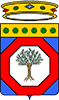 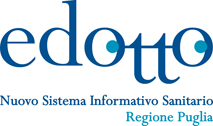 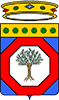 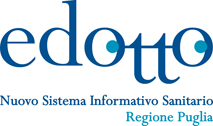 Integrazione ADT – CCE Specifiche di IntegrazioneVersione 1.5Data 27/06/2023Diritti di Autore e  Clausole di RiservatezzaLa proprietà del presente documento è regolata dal contratto tra Regione Puglia ed il RTI Exprivia– Consis. Tutti i diritti sono riservati.A norma della legge sul diritto di autore e del Codice Civile è vietata la riproduzione di questo scritto o di parte di esso con qualsiasi mezzo elettronico, meccanico, per mezzo di fotocopie, microfilm, registratori ed altro, salvo per quanto espressamente autorizzato.Questo documento è consegnato anche a Innova Puglia su disposizione della Regione Puglia.Storia del DocumentoStoria delle RevisioniModifiche PrevisteLe modifiche potranno avvenire a seguito di revisioni o intese con Regione Puglia.Tabella Redazione/ApprovazioneCONTESTO DI RIFERIMENTOIl contesto in cui si colloca questo documento è quello della implementazione dell’integrazione tra le funzionalità ADT del Sistema Edotto ed il Sistema Regionale CCE. Integrazione CCE – ADTNello specifico, lo scopo del presente documento è descrivere la modalità di integrazione e lo scambio di informazioni tra la CCE e l'applicativo di ADT.La Cartella Clinica Elettronica è un documento digitale che viene creato e archiviato dalla struttura sanitaria che ha in cura un paziente per gestire in modo organizzato tutti i dati relativi alla sua storia clinica e garantire continuità al suo percorso di cura.L'area applicativa di ADT invece, consente di gestire ricoveri nei loro diversi regimi e permette di gestire il percorso del paziente all'interno della struttura ospedaliera dall’accettazione alla dimissione e gli eventuali trasferimenti. In fase di dimissione, vengono effettuate le procedure di chiusura della SDO e di rendicontazione delle attività.Per questa integrazione si utilizzano le specifiche tecniche HL7 Message v. 2.6.ANALISIIn questa sezione è riportata la descrizione del sistema di interazione della CCE con l'ADT in termini di Attori e Interazioni.La sezione riporta anche la descrizione del contenuto informativo dei messaggi e del loro formato.Gli eventi da cui sono innescate le notifiche sono le operazioni di variazione dei dati dell' ADT.Gli eventi che modificano il contenuto informativo sono pertanto i seguenti:il trasferimento di un paziente da un reparto di ricovero ad un altrola dimissione di un paziente da un ricoverola cancellazione di un trasferimento da un reparto di ricovero ad un altrola cancellazione di una dimissione di un paziente da un ricoveroLe notifiche di questi eventi, vengono immediatamente propagate dall'attore che le genera agli attori interessati allo scopo di tenere allineati i contenuti informativi.Descrizione InterfacceIn questa sezione si riporta la descrizione delle interfacce di servizio elencando gli attori e associando ad essi le operazioni erogate.AttoriCome riportato nel contesto di riferimento, gli attori coinvolti nella sono:ADTCCEOperazioniIn questa sezione sono elencate le operazioni erogate e fruite da ogni Attore. Formalmente le operazioni sono descritte nel wsdlRicovero.wsdl le cui  caratteristiche sono riportate nella tabella seguente:Il contenuto informativo (Corpo) del messaggio di richiesta “Request” sarà uno dei seguenti (secondo standard HL7 2.6):Messaggio di ADT^A02 Trasferimento RicoveroMessaggio di ADT^A03 Dimissione RicoveroMessaggio di ADT^A12 Annullamento Trasferimento RicoveroMessaggio di ADT^A13 Annullamento Dimissione RicoveroIl contenuto e la struttura di questi messaggi sono descritti nella successiva sez. 2.3.Descrizione InterazioniIn questa sezione si riporta la descrizione dei casi d'uso, riportando l'indicazione dell'attore principale, lo scenario principale ed eventuali scenari alternativi o di errore.Caso d' Uso UC_2 Trasferimento RicoveroIn questo caso d'uso ADT invia comunicazione di avvenuto trasferimento di reparto per un paziente.Nella tabella seguente è riportata la descrizione di dettaglio del caso d'uso.Caso d' Uso UC_3 Dimissione RicoveroIn questo caso d'uso CCE invia comunicazione all’ADT di avvenuta dimissione di un paziente. Nella tabella seguente è riportata la descrizione di dettaglio del caso d'uso.Caso d' Uso UC_3 Annullamento Trasferimento RicoveroIn questo caso d'uso CCE invia comunicazione all’ADT di annullamento trasferimento di un paziente. Nella tabella seguente è riportata la descrizione di dettaglio del caso d'uso.Caso d' Uso UC_3 Annullamento Dimissione RicoveroIn questo caso d'uso CCE invia comunicazione all’ADT di annullamento dimissione di un paziente. Nella tabella seguente è riportata la descrizione di dettaglio del caso d'uso.Descrizione MessaggiIn questa sezione è descritto il modello dei dati che definisce la struttura dei messaggi di notifica:Messaggio di ADT^A02 Trasferimento RicoveroMessaggio di ADT^A03 Dimissione RicoveroMessaggio di ADT^A12 Annullamento Trasferimento RicoveroMessaggio di ADT^A13 Annullamento Dimissione RicoveroDescrizione Messaggio di Trasferimento RicoveroCon il messaggio di Trasferimento Ricovero, un'istanza di CCE comunica agli altri attori l'avvenuto trasferimento di un ricovero.Il messaggio di request contiene:Intestazione Messaggio (Message Header - MSH)Tipologia Evento (Event Type - EVN)Identificativo Paziente (Patient Identification – PID)Ricovero Paziente (Patient Visit – PV1)Le informazioni complete sono riportate nella tabella seguente.Il messaggio di response (ACK) contiene obbligatoriamente:Intestazione Messaggio (Message Header - MSH)Message Acknowledgement (MSA)Le informazioni complete sono riportate nella tabella seguente.Descrizione Messaggio di Dimissione RicoveroCon il messaggio di Dimissione Ricovero, un'istanza di CCE comunica agli altri attori l'avvenuta dimissione di un ricovero.Il messaggio di request contiene:Intestazione Messaggio (Message Header - MSH)Identificativo Paziente (Patient Identification – PID)Ricovero Paziente (Patient Visit – PV1) Diagnosi (Diagnosis – DG1)Interventi e Procedure (Procedures – PR1)Le informazioni complete sono riportate nella tabella seguente.Il messaggio di response (ACK) contiene obbligatoriamente:Intestazione Messaggio (Message Header - MSH)Message Acknowledgement (MSA)Le informazioni complete sono riportate nella tabella seguente.Descrizione Messaggio di Annullamento Trasferimento RicoveroCon il messaggio di Annullamento Trasferimento Ricovero, un'istanza di CCE comunica agli altri attori l’annullamento di un trasferimento di ricovero.Il messaggio di request contiene:Intestazione Messaggio (Message Header - MSH)Tipologia di Evento (Event Type – EVN)Identificativo Paziente (Patient Identification – PID)Ricovero Paziente (Patient Visit – PV1) Le informazioni complete sono riportate nella tabella seguente.Il messaggio di response (ACK) contiene obbligatoriamente:Intestazione Messaggio (Message Header - MSH)Message Acknowledgement (MSA)Le informazioni complete sono riportate nella tabella seguente.Descrizione Messaggio di Annullamento Dimissione RicoveroCon il messaggio di Annullamento Dimissione Ricovero, un'istanza di CCE comunica agli altri attori l’annullamento della dimissione di un ricovero.Il messaggio di request contiene:Intestazione Messaggio (Message Header - MSH)Tipologia di Evento (Event Type – EVN)Identificativo Paziente (Patient Identification – PID)Ricovero Paziente (Patient Visit – PV1) Le informazioni complete sono riportate nella tabella seguente.Il messaggio di response (ACK) contiene obbligatoriamente:Intestazione Messaggio (Message Header - MSH)Message Acknowledgement (MSA)Le informazioni complete sono riportate nella tabella seguente.VerStatoChiDataMemorizzato in:1.4BozzaEM10/12/2021SGDedotto1.5BozzaEM27/06/2023SGDedottoVerModifiche1.4Versione iniziale1.5Aggiunto nella tabella “Descrizione Messaggio di Annullamento Trasferimento Ricovero” la riga cosi strutturata:- il campo del messaggio EVN.3;- l’elemento Date/Time Planned Event;- descrizione Data e ora di trasferimento;- obbligatorio R.Responsabile redazioneResponsabile approvazioneExprivia Healthcare ITRegione PugliaOperazione 1)Operazione 1)Nome servizio WSDLRicoveroServiceNome operazione WSDLsetTrasferimentoRicoveroNome messaggio di richiestaRequestNome messaggio di rispostaResponseID Use CaseUC_2Nome Use CaseTrasferimento RicoveroAttore PrincipaleCCEAttori SecondariADTDescrizioneL'istanza di CCE in cui viene registrato il trasferimento invia all'infrastruttura di cooperazione un messaggio contenente i dati del trasferimento ricovero.EventoInvio dei dati di un trasferimento da parte di un'istanza di CCEPrecondizioniNessunaPostcondizioniLa notifica è inviata alla infrastruttura di cooperazione applicativaScenario PrincipaleADT produce un messaggio di ADT^A02 Trasferimento Ricovero inserito all'interno di una “Request”L'attore principale invia il messaggio all'ADT ricevendo una accettazione.Il caso d'uso termina.ID Use CaseUC_3Nome Use CaseDimissione RicoveroAttore PrincipaleCCEAttori SecondariADTDescrizioneL'istanza di CCE in cui viene registrata la dimissione invia ad ADT un messaggio contenente i dati della dimissione del ricovero.EventoInvio dei dati di una dimissione da parte di un'istanza di CCEPrecondizioniNessunaPostcondizioniLa notifica è inviata alla infrastruttura di cooperazione applicativa1. Scenario PrincipaleADT produce un messaggio di ADT^A03 Dimissione Ricovero inserito all'interno di una “Request”L'attore principale invia il messaggio all'ADT ricevendo una accettazione.Il caso d'uso termina.ID Use CaseUC_3Nome Use CaseAnnullamento Trasferimento RicoveroAttore PrincipaleCCEAttori SecondariADTDescrizioneL'istanza di CCE in cui viene registrata l’annullamento di trasferimento di ricovero, invia ad ADT un messaggio contenente i dati  dell’annullamento di trasferimento del ricovero.EventoInvio dei dati di un annullamento di trasferimento di ricovero da parte di un'istanza di CCEPrecondizioniNessunaPostcondizioniLa notifica è inviata alla infrastruttura di cooperazione applicativa1. Scenario PrincipaleADT produce un messaggio di ADT^A12 Annullamento Trasferimento Ricovero inserito all'interno di una “Request”L'attore principale invia il messaggio all'ADT ricevendo una accettazione.Il caso d'uso termina.ID Use CaseUC_3Nome Use CaseAnnullamento Dimissione RicoveroAttore PrincipaleCCEAttori SecondariADTDescrizioneL'istanza di CCE in cui viene registrata l’annullamento di dimissione invia ad ADT un messaggio contenente i dati  della dimissione del ricovero.EventoInvio dei dati di un annullamento di dimissione da parte di un'istanza di CCEPrecondizioniNessunaPostcondizioniLa notifica è inviata alla infrastruttura di cooperazione applicativa1. Scenario PrincipaleADT produce un messaggio di ADT^A13 Annullamento Dimissione Ricovero inserito all'interno di una “Request”L'attore principale invia il messaggio all'ADT ricevendo una accettazione.Il caso d'uso termina.Campo del messaggioElementoDescrizioneObbligatorioMSH.1Field SeparatorValore costante:<MSH.1>|</MSH.1>RMSH.2Enconding CharactersValore costante:<MSH.2>^~\&</MSH.2>RMSH.3Sendind ApplicationValore costante:<namespace ID (IS)>OMSH.4Sendind FacilityValore costante:<namespace ID (IS)>OMSH.5Receiving applicationVedi descrizione MSH.3OMSH.6Receiving FacilityValore costante:<namespace ID (IS)>OMSH.7Date/Time of messageContiene la data e l'ora di invio del messaggioRMSH.9Message TypeValore costante:<Message Code (ID)>^<TriggerEvent (ID)>RMSH.10Message Control IDNumero progressivo del messaggioRMSH.11Processing IDIndica il tipo di comunicazione (P=produzione; D=debug) Valori come da tabella HL7 103RMSH.12Version IDVersione HL7 utilizzata Valore costante: 2.6REVN.1Event Type CodeProgressivo del segmento EVNOEVN.2Recorded Date/TimeData e ora del trasferimentoRPID.1Set ID – PIDOPID.3Patient Identifier ListIl campo è ripetibile e devono essere obbligatoriamente compilate le parti ID eAssigning Authority per ogni ripetizione.ID= valore dell'identificativoAssigning Authority= indica il tipo diidentificativo e può avere questi valori:CF: codice fiscaleSTP: codice STPE' obbligatorio l'invio della ripetizione concodice anagrafico di APC (PK).RPID.5Patient NameNome e cognome del pazienteRPID.7Date/Time of birthData di nascitaOPID.8Administrative SexSESSOOPID.11Patient AddressDATI RESIDENZADATI DOMICILIOCOMUNE DI NASCITAPer compatibilità con le versioni precedentisi assume che la prima ripetizione sia laresidenza e la seconda il domicilioValori costanti:N=Comune di nascitaL=ResidenzaH=DomicilioOPV.1Set IDProgressivo del segmento PV1OPV1.3Assigned Patient LocationContiene il reparto di trasferimento: istituto di ricovero (es. 160907) + stabilimento di ricovero (es. 01) + reparto (specialità clinica (08) + progressivo (01) es. 0801) = 160907010801RPV1.19Visit NumberNumero di NosologicoRCampo del messaggioElementoDescrizioneObbligatorioMSH.1Field SeparatorValore costante:<MSH.1>|</MSH.1>RMSH.2Enconding CharactersValore costante:<MSH.2>^~\&</MSH.2>RMSH.3Sendind ApplicationValore costante:<namespace ID (IS)>OMSH.4Sendind FacilityValore costante:<namespace ID (IS)>OMSH.5Receiving applicationVedi descrizione MSH.3OMSH.6Receiving FacilityValore costante:<namespace ID (IS)>OMSH.7Date/Time of messageContiene la data e l'ora di invio del messaggioRMSH.9Message TypeValore costante: ACKRMSH.10Message Control IDNumero progressivo del messaggioRMSH.11Processing IDIndica il tipo di comunicazione (P=produzione; D=debug) Valori come da tabella HL7 103RMSH.12Version IDVersione HL7 utilizzata Valore costante: 2.6RMSA.1Acknowledgment CodeCodice esito AARMSA.2Message Control IDNumero progressivo del messaggioRMSA.3Text MessageDescrizione del messaggio di esito. In caso di esito positivo conterrà l’ID del trasferimento così definito:  istituto di ricovero (es. 160907) +”-“+anno della sdo (es. 21)+”-“+progressivo della sdo (es. 96)+”-“+id del trasferimento (es. 1)  =  160169-21-96-1In caso di esito negativo conterrà la descrizione testuale del messaggio che ha causato l’erroreRERR.3HL7 Error CodeOERR.3.1IdentifierCodice identificativo dell’errore (presente solo per esito negativo)OERR.3.2Text MessageTesto descrittivo dell’errore (presente solo per esito negativo)OERR.4SeverityCodice che identifica la severity dell’errore (E,F,I,W)Valori come da tabella HL7 0516 (presente solo per esito negativo)OERR.8User MessageMessaggio utente che rappresenta l’errore (presente solo per esito negativo)OCampo del messaggioElementoDescrizioneObbligatorioMSH.1Field SeparatorValore costante:<MSH.1>|</MSH.1>RMSH.2Enconding CharactersValore costante:<MSH.2>^~\&</MSH.2>RMSH.3Sendind ApplicationValore costante:<namespace ID (IS)>OMSH.4Sendind FacilityValore costante:<namespace ID (IS)>OMSH.5Receiving applicationVedi descrizione MSH.3OMSH.6Receiving FacilityValore costante:<namespace ID (IS)>OMSH.7Date/Time of messageContiene la data e l'ora di invio del messaggioRMSH.9Message TypeValore costante:<Message Code (ID)>^<TriggerEvent (ID)>RMSH.10Message Control IDNumero progressivo del messaggioRMSH.11Processing IDIndica il tipo di comunicazione (P=produzione; D=debug) Valori come da tabella HL7 103RMSH.12Version IDVersione HL7 utilizzata Valore costante: 2.6RPID.1Set ID – PIDOPID.3Patient Identifier ListIl campo è ripetibile e devono essere obbligatoriamente compilate le parti ID eAssigning Authority per ogni ripetizione.ID= valore dell'identificativoAssigning Authority= indica il tipo diidentificativo e può avere questi valori:CF: codice fiscaleSTP: codice STPE' obbligatorio l'invio della ripetizione concodice anagrafico di APC (PK).RPID.5Patient NameNome e cognome del pazienteRPID.7Date/Time of birthData di nascitaOPID.8Administrative SexSESSOOPID.11Patient AddressDATI RESIDENZADATI DOMICILIOCOMUNE DI NASCITAPer compatibilità con le versioni precedentisi assume che la prima ripetizione sia laresidenza e la seconda il domicilioValori costanti:N=Comune di nascitaL=ResidenzaH=DomicilioOPV1.1Set IDProgressivo del segmento PV1OPV1.3Assigned Patient LocationContiene il reparto di dimissione: istituto di ricovero (es. 160907) + stabilimento di ricovero (es. 01) + reparto (specialità clinica (08) + progressivo (01) es. 0801) = 160907010801RPV1.19Visit NumberNumero di Nosologico così definito: istituto di ricovero (es. 160907) +”-“+anno della sdo (es. 21)+”-“+progressivo della sdo (es. 96) =  160169-21-96RPV1.36Discharge DispositionCodice della Modalità di Dimissione secondo la seguente decodifica:1 = DECEDUTO2 = ORDINARIA AL DOMICILIO3 = RSA4 = DOMICILIO CON OSPEDALIZZAZIONE DOMICILIARE5 = VOLONTARIA6 = TRASFERITO AD ALTRO ISTITUTO PER ACUTI7 = TRASFERITO AD ALTRO REGIME O ATTIVITA' DI RICOVERO STESSO ISTITUTO8 = TRASFERITO AD ISTITUTO DI RIABILITAZIONE9 = ORDINARIA CON ASSISTENZA DOMICILIARE INTEGRATAOPV1.45Discharge Date/TimeData ed ora di dimissioneRDG1.1Set IDProgressivo del segmento DG1, 1 per la diagnosi principale, >1 per le diagnosi secondarieRDG1.3.1Diagnosis Code - DG1Codice della diagnosi, codificata secondo il valore di “ICD9-CM”RPR1.1Set ID - PR1Sequenza numerica identificativadell'intervento, da 1 a NRPR1.2Procedure CodingMethodValore fisso uguale al “Name of codingsystem” del campo PR1.3RPR1.3Procedure CodeINTERVENTO, codice e descrizione<identifier (ST)>^ <text (ST)>^ <name of coding system (IS)>^ <alternate identifier (ST)>^ <alternate text (ST)>^ <name of alternate coding system (IS)>identifier=CODICEtext=DESCRIZIONEname of coding system= per le diagnosi codificate, valore fisso “ICD9-CM”RPR1.5Procedure Date/TimeData ed ora di esecuzione interventoRPR1.14Procedure PriorityValori possibili:1=intervento principaleda 2 a n= interventi importantiOPR1.15Associated DiagnosisCodeVa indicato il codice di diagnosi che hadeterminato l'esecuzione dell'intervento<identifier (ST)>^ <text (ST)>^ <name of coding system (IS)>^ <alternate identifier (ST)>^ <alternate text (ST)>^ <name of alternate coding system (IS)>identifier=CODICEtext=DESCRIZIONEname of coding system= per le diagnosicodificate, valore fisso “ICD9-CM”OCampo del messaggioElementoDescrizioneObbligatorioMSH.1Field SeparatorValore costante:<MSH.1>|</MSH.1>RMSH.2Enconding CharactersValore costante:<MSH.2>^~\&</MSH.2>RMSH.3Sendind ApplicationValore costante:<namespace ID (IS)>OMSH.4Sendind FacilityValore costante:<namespace ID (IS)>OMSH.5Receiving applicationVedi descrizione MSH.3OMSH.6Receiving FacilityValore costante:<namespace ID (IS)>OMSH.7Date/Time of messageContiene la data e l'ora di invio del messaggioRMSH.9Message TypeValore costante: ACKRMSH.10Message Control IDNumero progressivo del messaggioRMSH.11Processing IDIndica il tipo di comunicazione (P=produzione; D=debug) Valori come da tabella HL7 103RMSH.12Version IDVersione HL7 utilizzata Valore costante: 2.6RMSA.1Acknowledgment CodeCodice esito AARMSA.2Message Control IDNumero progressivo del messaggioRMSA.3Text MessageDescrizione del messaggio di esito. In caso di esito positivo conterrà l’ID della SDO così definito:  istituto di ricovero (es. 160907) +”-“+anno della sdo (es. 21)+”-“+progressivo della sdo (es. 96) =  160169-21-96In caso di esito negativo conterrà la descrizione testuale del messaggio che ha causato l’erroreRERR.3HL7 Error CodeOERR.3.1IdentifierCodice identificativo dell’errore (presente solo per esito negativo)OERR.3.2Text MessageTesto descrittivo dell’errore (presente solo per esito negativo)OERR.4SeverityCodice che identifica la severity dell’errore (E,F,I,W)Valori come da tabella HL7 0516 (presente solo per esito negativo)OERR.8User MessageMessaggio utente che rappresenta l’errore (presente solo per esito negativo)OMSA.3Text MessageNumero di Nosologico così definito: istituto di ricovero (es. 160907) +”-“+anno della sdo (es. 21)+”-“+progressivo della sdo (es. 96) =  160169-21-96RCampo del messaggioElementoDescrizioneObbligatorioMSH.1Field SeparatorValore costante:<MSH.1>|</MSH.1>RMSH.2Enconding CharactersValore costante:<MSH.2>^~\&</MSH.2>RMSH.3Sendind ApplicationValore costante:<namespace ID (IS)>OMSH.4Sendind FacilityValore costante:<namespace ID (IS)>OMSH.5Receiving applicationVedi descrizione MSH.3OMSH.6Receiving FacilityValore costante:<namespace ID (IS)>OMSH.7Date/Time of messageContiene la data e l'ora di invio del messaggioRMSH.9Message TypeValore costante:<MSH.9>    <MSG.1>ADT</MSG.1>    <MSG.2>A12</MSG.2>    <MSG.3>ADT_A02</MSG.3></MSH.9>RMSH.10Message Control IDNumero progressivo del messaggioRMSH.11Processing IDIndica il tipo di comunicazione (P=produzione; D=debug) Valori come da tabella HL7 103RMSH.12Version IDVersione HL7 utilizzata Valore costante: 2.6RPID.1Set ID – PIDOPID.3Patient Identifier ListIl campo è ripetibile e devono essere obbligatoriamente compilate le parti ID eAssigning Authority per ogni ripetizione.ID= valore dell'identificativoAssigning Authority= indica il tipo diidentificativo e può avere questi valori:CF: codice fiscaleSTP: codice STPE' obbligatorio l'invio della ripetizione concodice anagrafico di APC (PK).RPID.5Patient NameNome e cognome del pazienteRPID.7Date/Time of birthData di nascitaOPID.8Administrative SexSESSOOPID.11Patient AddressDATI RESIDENZADATI DOMICILIOCOMUNE DI NASCITAPer compatibilità con le versioni precedentisi assume che la prima ripetizione sia laresidenza e la seconda il domicilioValori costanti:N=Comune di nascitaL=ResidenzaH=DomicilioOPV1.1Set IDProgressivo del segmento PV1OPV1.2Patient ClassValori ammessi:D-ricovero in regime Day HospitalE-ricovero in regime ordinario provenienteda Pronto SoccorsoI-tutti gli altri casi in regime ordinario diricoveroP- ricovero in PreaccettazioneREVN.1Event Type CodeProgressivo del segmento EVNOEVN.2Recorded Date/TimeData e ora dell'evento di annullamentoREVN.3Date/Time Planned EventData e ora di trasferimentoREVN.5Operator IDID operatore che effettua l’annullamentoOPV1.3Assigned Patient LocationContiene il reparto di destinazione: istituto di ricovero (es. 160907) + stabilimento di ricovero (es. 01) + reparto (specialità clinica (08) + progressivo (01) es. 0801) = 160907010801RPV1.19Visit NumberNumero di Nosologico così definito: istituto di ricovero (es. 160907) +”-“+anno della sdo (es. 21)+”-“+progressivo della sdo (es. 96) =  160169-21-96RCampo del messaggioElementoDescrizioneObbligatorioMSH.1Field SeparatorValore costante:<MSH.1>|</MSH.1>RMSH.2Enconding CharactersValore costante:<MSH.2>^~\&</MSH.2>RMSH.3Sendind ApplicationValore costante:<namespace ID (IS)>OMSH.4Sendind FacilityValore costante:<namespace ID (IS)>OMSH.5Receiving applicationVedi descrizione MSH.3OMSH.6Receiving FacilityValore costante:<namespace ID (IS)>OMSH.7Date/Time of messageContiene la data e l'ora di invio del messaggioRMSH.9Message TypeValore costante: ACKRMSH.10Message Control IDNumero progressivo del messaggioRMSH.11Processing IDIndica il tipo di comunicazione (P=produzione; D=debug) Valori come da tabella HL7 103RMSH.12Version IDVersione HL7 utilizzata Valore costante: 2.6RMSA.1Acknowledgment CodeCodice esito AARMSA.2Message Control IDNumero progressivo del messaggioRMSA.3Text MessageDescrizione del messaggio di esito. In caso di esito positivo conterrà l’ID della SDO così definito:  istituto di ricovero (es. 160907) +”-“+anno della sdo (es. 21)+”-“+progressivo della sdo (es. 96) =  160169-21-96In caso di esito negativo conterrà la descrizione testuale del messaggio che ha causato l’erroreRERR.3HL7 Error CodeOERR.3.1IdentifierCodice identificativo dell’errore (presente solo per esito negativo)OERR.3.2Text MessageTesto descrittivo dell’errore (presente solo per esito negativo)OERR.4SeverityCodice che identifica la severity dell’errore (E,F,I,W)Valori come da tabella HL7 0516 (presente solo per esito negativo)OERR.8User MessageMessaggio utente che rappresenta l’errore (presente solo per esito negativo)OMSA.3Text MessageNumero di Nosologico così definito: istituto di ricovero (es. 160907) +”-“+anno della sdo (es. 21)+”-“+progressivo della sdo (es. 96) =  160169-21-96RCampo del messaggioElementoDescrizioneObbligatorioMSH.1Field SeparatorValore costante:<MSH.1>|</MSH.1>RMSH.2Enconding CharactersValore costante:<MSH.2>^~\&</MSH.2>RMSH.3Sendind ApplicationValore costante:<namespace ID (IS)>OMSH.4Sendind FacilityValore costante:<namespace ID (IS)>OMSH.5Receiving applicationVedi descrizione MSH.3OMSH.6Receiving FacilityValore costante:<namespace ID (IS)>OMSH.7Date/Time of messageContiene la data e l'ora di invio del messaggioRMSH.9Message TypeValore costante:<MSH.9>    <MSG.1>ADT</MSG.1>    <MSG.2>A13</MSG.2>    <MSG.3>ADT_A03</MSG.3></MSH.9>RMSH.10Message Control IDNumero progressivo del messaggioRMSH.11Processing IDIndica il tipo di comunicazione (P=produzione; D=debug) Valori come da tabella HL7 103RMSH.12Version IDVersione HL7 utilizzata Valore costante: 2.6RPV1.1Set IDProgressivo del segmento PV1OPV1.2Patient ClassValori ammessi e gestiti:D-ricovero in regime Day HospitalE-ricovero in regime ordinario provenienteda Pronto SoccorsoI-tutti gli altri casi in regime ordinario diricoveroP- ricovero in PreaccettazioneREVN.1Event Type CodeProgressivo del segmento EVNOEVN.2Recorded Date/TimeData e ora dell'evento di annullamentoREVN.5Operator IDID operatore che effettua l’annullamentoOPID.1Set ID – PIDOPID.3Patient Identifier ListIl campo è ripetibile e devono essere obbligatoriamente compilate le parti ID eAssigning Authority per ogni ripetizione.ID= valore dell'identificativoAssigning Authority= indica il tipo diidentificativo e può avere questi valori:CF: codice fiscaleSTP: codice STPE' obbligatorio l'invio della ripetizione concodice anagrafico di APC (PK).RPID.5Patient NameNome e cognome del pazienteRPID.7Date/Time of birthData di nascitaOPID.8Administrative SexSESSOOPID.11Patient AddressDATI RESIDENZADATI DOMICILIOCOMUNE DI NASCITAPer compatibilità con le versioni precedentisi assume che la prima ripetizione sia laresidenza e la seconda il domicilioValori costanti:N=Comune di nascitaL=ResidenzaH=DomicilioOPV1.3Assigned Patient LocationContiene il reparto di dimissione: istituto di ricovero (es. 160907) + stabilimento di ricovero (es. 01) + reparto (specialità clinica (08) + progressivo (01) es. 0801) = 160907010801RPV1.19Visit NumberNumero di Nosologico così definito: istituto di ricovero (es. 160907) +”-“+anno della sdo (es. 21)+”-“+progressivo della sdo (es. 96) =  160169-21-96RCampo del messaggioElementoDescrizioneObbligatorioMSH.1Field SeparatorValore costante:<MSH.1>|</MSH.1>RMSH.2Enconding CharactersValore costante:<MSH.2>^~\&</MSH.2>RMSH.3Sendind ApplicationValore costante:<namespace ID (IS)>OMSH.4Sendind FacilityValore costante:<namespace ID (IS)>OMSH.5Receiving applicationVedi descrizione MSH.3OMSH.6Receiving FacilityValore costante:<namespace ID (IS)>OMSH.7Date/Time of messageContiene la data e l'ora di invio del messaggioRMSH.9Message TypeValore costante: ACKRMSH.10Message Control IDNumero progressivo del messaggioRMSH.11Processing IDIndica il tipo di comunicazione (P=produzione; D=debug) Valori come da tabella HL7 103RMSH.12Version IDVersione HL7 utilizzata Valore costante: 2.6RMSA.1Acknowledgment CodeCodice esito AARMSA.2Message Control IDNumero progressivo del messaggioRMSA.3Text MessageDescrizione del messaggio di esito. In caso di esito positivo conterrà l’ID della SDO così definito:  istituto di ricovero (es. 160907) +”-“+anno della sdo (es. 21)+”-“+progressivo della sdo (es. 96) =  160169-21-96In caso di esito negativo conterrà la descrizione testuale del messaggio che ha causato l’erroreRERR.3HL7 Error CodeOERR.3.1IdentifierCodice identificativo dell’errore (presente solo per esito negativo)OERR.3.2Text MessageTesto descrittivo dell’errore (presente solo per esito negativo)OERR.4SeverityCodice che identifica la severity dell’errore (E,F,I,W)Valori come da tabella HL7 0516 (presente solo per esito negativo)OERR.8User MessageMessaggio utente che rappresenta l’errore (presente solo per esito negativo)OMSA.3Text MessageNumero di Nosologico così definito: istituto di ricovero (es. 160907) +”-“+anno della sdo (es. 21)+”-“+progressivo della sdo (es. 96) =  160169-21-96R